المواطنون الأعزاء الرجاء التقيد بالتعليمات (كمامة، نظافة، مسافة مترين)مع الاخذ بالعلم والحيطة - الأماكن المغلقة قد تكون مصيدة للإصابة بفيروس كورونا!لمعلومات اوفى، الرجاء الضغط على الرابط المرفق: https://www.facebook.com/557845927899841/posts/1281396068878153/?sfnsn=moחלל סגור יכול להיות מלכודת קורונה ! כך תנהגו במידה ואתם חייבים לשהות בחלל סגורהשאירו פתח אוורורשמרו על מרחק שני מטרהקפידו שכל הנוכחים יעטו מסיכותמסיכות מצילות חיים!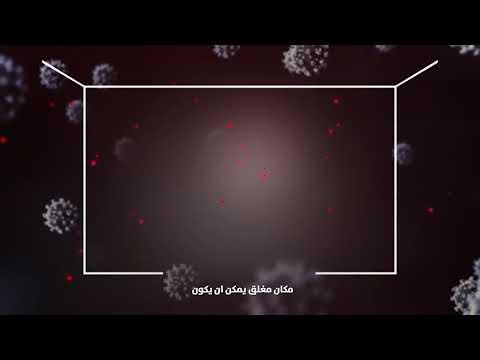 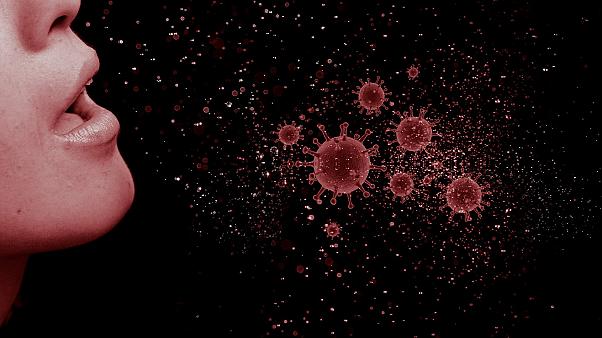 مادلين غريفاتقسم الارشاد وتطوير الصحةمجلس محلي زرازير